Администрации и Думы Брусничногосельского поселения  № 5  от 29.05.2023 года.Официально в  номере:  О  внесении  изменений и  дополнений  в  Устав  Брусничного  муниципального  образования. Отчет об исполнении бюджета Брусничного муниципального образования за 2022 год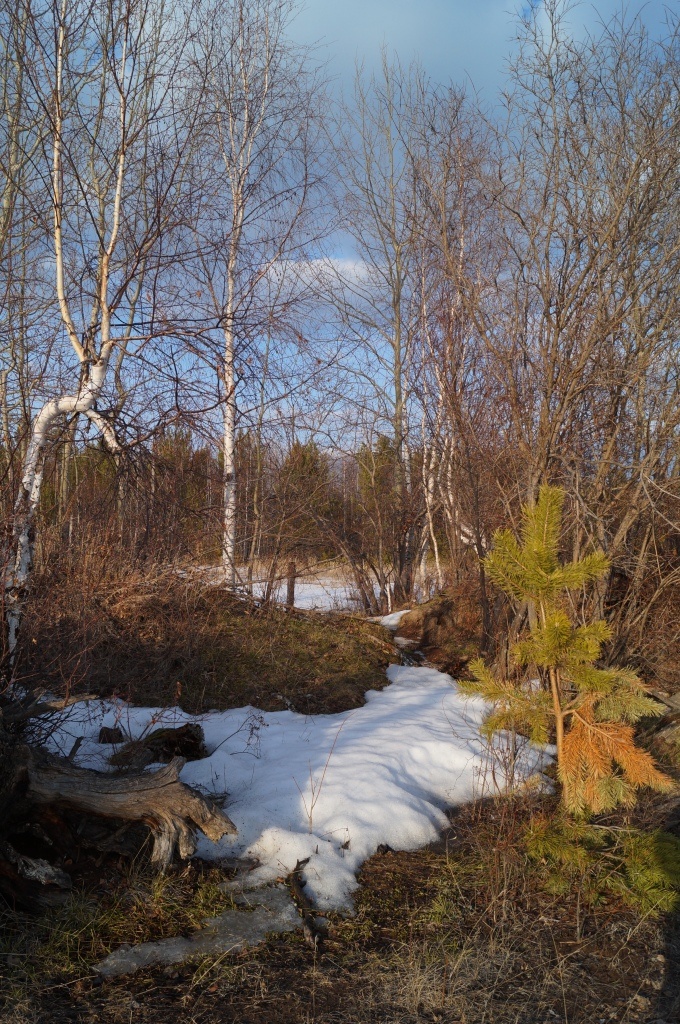 РОССИЙСКАЯ ФЕДЕРАЦИЯИРКУТСКАЯ ОБЛАСТЬНИЖНЕИЛИМСКИЙ МУНИЦИПАЛЬНЫЙ РАЙОНДУМА БРУСНИЧНОГО СЕЛЬСКОГО ПОСЕЛЕНИЯОт «_12___»   мая 2023 г.Брусничное сельское поселение«Об утверждении отчета об исполнении бюджета Брусничного муниципального образования за 2022 год»В соответствии со статей 264.5 Бюджетного кодекса Российской Федерации, Положением о бюджетном процессе в Брусничном муниципальном образовании, Дума Брусничного сельского поселения Нижнеилимского района РЕШИЛА:Утвердить отчет об исполнении бюджета Брусничного муниципального образования за 2022 год:по доходам – 11 525,7 тыс. рублей,по расходам – 11 678,8 тыс. рублей,с превышением расходов над доходами (дефицит) в сумме 153,1 тыс. рублей.Утвердить отчет об исполнении бюджета Брусничного муниципального образования по кодам классификации доходов бюджетов за 2022 год согласно приложению № 1.Утвердить отчет об исполнении бюджета Брусничного муниципального образования за 2022 год по разделам и подразделам классификации расходов бюджетов согласно приложению № 2.Утвердить отчет об исполнении бюджета Брусничного муниципального образования за 2022 год по разделам, подразделам, целевым статьям и группам видов расходов классификации расходов бюджетов согласно приложению № 3.Утвердить отчет об исполнении по ведомственной структуре классификации расходов бюджета Брусничного муниципального образования (по главным распорядителям бюджетных средств, разделам, подразделам, целевым статьям и группам видов расходов классификации расходов бюджетов) согласно приложению № 4Утвердить отчет об исполнении программы муниципальных внутренних заимствований Брусничного муниципального образования за 2022 год согласно приложению № 5.Утвердить отчет об исполнении бюджета по источникам внутреннего финансирования дефицита бюджета Брусничного муниципального образования по кодам классификации источников финансирования дефицитов бюджетов за 2022 год согласно приложению № 6.Утвердить отчет об исполнении резервного фонда администрации Брусничного сельского поселения Нижнеилимского района за 2022 год согласно приложению № 7. . Администрации Брусничного сельского поселения Нижнеилимского района опубликовать настоящее решение Думы Брусничного сельского поселения Нижнеилимского района в периодическом печатном издании «Вестник Думы и Администрации Брусничного сельского поселения» и на официальном сайте администрации Брусничного сельского поселения.Глава Брусничногомуниципального образования                                                                                В.Л. БелецкийПриложение № 1 к решению Думы Брусничного сельского поселения Нижнеилимского района "Об утверждении отчета об исполнении бюджета  Брусничного муниципального образования за 2022 год" от " __12___ "  мая 2023 г. №  58ОТЧЕТ ОБ ИСПОЛНЕНИИ  БЮДЖЕТА БРУСНИЧНОГО МУНИЦИПАЛЬНОГО ОБРАЗОВАНИЯ ПО КОДАМ КЛАССИФИКАЦИИ ДОХОДОВ БЮДЖЕТОВ ЗА 2022 ГОДПриложение № 2 к решению Думы Брусничного сельского поселения Нижнеилимского района "Об утверждении отчета об исполнении бюджета  Брусничного муниципального образования за 2022 год" от " __12___ "  мая 2023 г. №  58ОТЧЕТ ОБ ИСПОЛНЕНИИ БЮДЖЕТА БРУСНИЧНОГО МУНИЦИПАЛЬНОГО ОБРАЗОВАНИЯ  ПО РАЗДЕЛАМ И ПОДРАЗДЕЛАМ КЛАССИФИКАЦИИ РАСХОДОВ БЮДЖЕТОВ  ЗА 2022 ГОДПриложение № 3 к решению Думы Брусничного сельского поселения Нижнеилимского района "Об утверждении отчета об исполнении бюджета  Брусничного муниципального образования за 2022 год" от " __12___ "  мая 2023 г. №  58ОТЧЕТ ОБ ИСПОЛНЕНИИ БЮДЖЕТА БРУСНИЧНОГО МУНИЦИПАЛЬНОГО ОБРАЗОВАНИЯ ПО РАЗДЕЛАМ, ПОДРАЗДЕЛАМ, ЦЕЛЕВЫМ СТАТЬЯМ И ГРУППАМ ВИДОВ РАСХОДОВ КЛАССИФИКАЦИИ РАСХОДОВ БЮДЖЕТОВ ЗА 2022 ГОД.Приложение № 5 к решению Думы Брусничного сельского поселения Нижнеилимского района "Об утверждении отчета об исполнении бюджета  Брусничного муниципального образования за 2022 год" от " __12___ "  мая 2023 г. №  58ОТЧЕТ ОБ ИСПОЛНЕНИИ 
ПРОГРАММЫ МУНИЦИПАЛЬНЫХ ВНУТРЕННИХ ЗАИМСТВОВАНИЙ 
БРУСНИЧНОГО МУНИЦИПАЛЬНОГО ОБРАЗОВАНИЯ
 ЗА 2022 ГОДПриложение № 6 к решению Думы Брусничного сельского поселения Нижнеилимского района "Об утверждении отчета об исполнении бюджета  Брусничного муниципального образования за 2022 год" от " __12___ "  мая 2023 г. №  58ОТЧЕТ ОБ ИСПОЛНЕНИИ ПО ИСТОЧНИКАМ ВНУТРЕННЕГО ФИНАНСИРОВАНИЯ ДЕФИЦИТА БЮДЖЕТА БРУСНИЧНОГО МУНИЦИПАЛЬНОГО ОБРАЗОВАНИЯ ПО КОДАМ КЛАССИФИКАЦИИ ИСТОЧНИКОВ ФИНАНСИРОВАНИЯ ДЕФИЦИТОВ БЮДЖЕТОВ ЗА 2022 ГОД                                                                      *********************************                                                                          РОССИЙСКАЯ ФЕДЕРАЦИЯ                                                                 ИРКУСКАЯ  ОБЛАСТЬ                                                                                                                                      НИЖНЕИЛИМСКИЙ РАЙОНДУМА  БРУСНИЧНОГО СЕЛЬСКОГО ПОСЕЛЕНИЯР Е Ш Е Н И Е                                                                             От 12 мая 2023  года  № 57           Брусничное сельское поселение « О внесении изменений и дополнений в Устав Брусничного муниципального образования».         В соответствии с внесенными изменениями в Федеральный закон от 06.10.2003г. №131-ФЗ «Об общих принципах организации местного самоуправления в Российской Федерации», в целях привидения Устава Брусничного муниципального образования в соответствие с федеральными законами, руководствуясь Уставом Брусничного муниципального образования, Дума Брусничного сельского поселения  Нижнеилимского районаРЕШИЛА:1. Внести в Устав Брусничного муниципального образования следующие изменения:1.1. в абзаце 2 пункта 3 части 3 статьи 11 «Местный референдум» слова «избирательной комиссией муниципального образования» заменить на слова «избирательной комиссией, организующей подготовку и проведение местного референдума»;1.2 в части 5 статьи 12 «Муниципальные выборы» слова «избирательной комиссией Брусничного сельского поселения» заменить на слова «избирательной комиссией, организующей подготовку и проведение муниципальных выборов,»:1.3. подпункт «г» пункта 2 части 2 статьи 32 «Полномочия Думы поселения» признать утратившим силу;1.4. часть 5 статьи 33 « Организация деятельности Думы Поселения» изложить в следующей  редакции:«5. Первое заседание вновь избранной Думы Поселения созывается Главой Поселения не позднее 30 дней со дня избрания Думы Поселения в правомочном составе.Первое заседание вновь избранной Думы Поселения открывает старейший по возрасту депутат.»;1.5. часть 2 статьи 38 « Срок полномочий депутата Думы Поселения и основания прекращения депутатской деятельности » дополнить пунктом 10.1. следующего содержания:«10.1) решения Думы Поселения в случае отсутствия депутата без уважительных причин на всех заседаниях Думы  Поселения в течение шести месяцев подряд;»;1.6. в пункте 16 части 7 статьи 39 «Администрация поселения» исключить слова «, Избирательной комиссии Поселения »;1.7. статью 43 «Избирательная комиссия Брусничного муниципального образования» признать утратившей силу;1.8. в части 3 статьи 66 «Муниципальная служба в поселении» слова «, председатель избирательной комиссии Поселения» исключить;1.9. статью 67 «Должности муниципальной службы» изложить в новой редакции:«1. Должность муниципальной службы - должность в администрации  поселения, которая образуется с установленным кругом обязанностей по обеспечению исполнения полномочий органа местного самоуправления или лица, замещающего муниципальную должность.2. Должности муниципальной службы устанавливаются муниципальными правовыми актами  в соответствии с реестром должностей муниципальной службы в Иркутской области, утверждаемым законом Иркутской области.3. При составлении и утверждении штатного расписания органа местного самоуправления, используются наименования должностей муниципальной службы, предусмотренные реестром должностей муниципальной службы в Иркутской области.».2. Утвердить «Порядок учета предложений граждан по проекту решения Думы  Брусничного сельского поселения  (приложение 1).3. Провести публичные слушания по решению Думы Брусничного сельского поселения «О внесении изменений и дополнений в Устав Брусничного муниципального образования» 02 июня 2023 г. в здании администрации Брусничного  сельского  поселения 15.00 час.4. Администрации Брусничного сельского поселения обеспечить официальное опубликование настоящего решения в средствах массовой информации «Вестник  Администрации и Думы Брусничного сельского поселения». 5. Контроль за исполнением настоящего решения Думы возложить на главу  Брусничного сельского поселения – Белецкого  В.Л.  Приложение  №1 к решению Думы Брусничного сельского поселения от  12 .05. 2023г. № 57  ПОРЯДОК УЧЁТА ПРЕДЛОЖЕНИЙ ГРАЖДАН ПО  ПРОЕКТУ РЕШЕНИЯ         ДУМЫ БРУСНИЧНОГО  СЕЛЬСКОГО  ПОСЕЛЕНИЯ « О  ВНЕСЕНИИИЗМЕНЕНИЙ  И  ДОПОЛНЕНИЙ  В   УСТАВ  БРУСНИЧНОГО  МУНИНИЦИПАЛЬНОГО  ОБРАЗОВАНИЯ» И УЧАСТИЕ ГРАЖДАН В ЕГО ОБСУЖДЕНИИ1. Предложения  граждан по проекту  решения  Думы  Брусничного  сельского  поселения «  О  внесении  изменений  и  дополнений  в  Устав  Брусничного  муниципального  образования» редакции (далее – проект изменений  в Устав) принимаются от населения муниципального образования.2. Предложения граждан принимаются в течение 30 дней со дня опубликования  изменений  в Устав в средствах массовой информации.3.  Предложения по проекту изменений  в Устав должны быть представлены в следующей форме:4. Предложения по проекту устава Брусничного муниципального образования в новой редакции.При желании можно указать:Фамилия, имя, отчество гражданина, год рождения, адрес места жительства, личная подпись и дата.Предложения по проекту изменений  в  Устав принимаются:- Администрацией Брусничного сельского поселения в рабочие дни с 9.00 до 13.00 и с 14.00 до 17.00 по адресу: п. Брусничный, ул. Ленина, дом 9, кабинет № 1.- Думой Брусничного сельского  поселения в рабочие дни с 9.00 до 13.00 и с 14.00 до 17.00 по адресу: п. Брусничный, ул. Ленина, дом 9, кабинет № 2,Либо могут быть направлены по почте по адресу: 665693 Иркутская область, Нижнеилимский район,  п. Брусничный, ул. Ленина, дом 9 с пометкой (Предложения по проекту Устава).5. Поступившие предложения граждан рассматриваются на заседании рабочей группы по учёту и анализу предложений граждан по проекту   изменений  в  Устав.6. Предложения по проекту   изменений  в Устав, вынесенные с нарушением порядка, срока, и формы, предусмотренных настоящим Порядком, по решению рабочей группы по учету и анализу предложений граждан по проекту  изменений  в Устав могут быть оставлены без рассмотрения.7. По итогам рассмотрения каждого предложения рабочая группа по работе над уставом принимает решение либо о  его принятии и внесении соответствующих изменений и дополнений в проект Устава либо об отклонении предложения. Решение рабочей группы по учету и анализу предложений граждан по проекту  внесения  изменений  в Устава оформляется протоколом8. Рабочая группа  представляет в Думу Брусничного сельского поселения  поступившие  предложения   по проекту   изменений в Устав,  результатах их рассмотрения.9. Граждане, направившие предложения по проекту изменений в  Устав, вправе при рассмотрении их предложений участвовать в заседаниях:- рабочей группы по учету и анализу предложений граждан по проекту  изменений  в Устав;- Думы Брусничного сельского поселения10. Информация о результатах рассмотрения предложений граждан по проекту  изменений  в Устав муниципального образования подлежит опубликованию в средствах массовой информации в течение 15 дней со дня принятия решения Думы Брусничного сельского поселения «  О  внесении  изменений  и  дополнений  в  Устав  Брусничного  муниципального  образования».11. По просьбе граждан, направивших предложения по проекту изменений  в Устав, им сообщается в письменной или устной форме о результатах их предложений в срок, указанный в пункте 10 настоящего Порядка.Глава Брусничногосельского  поселения                                                                                                      В.Л.Белецкий         **************************************************************                                                        Прокуратура Нижнеилимского района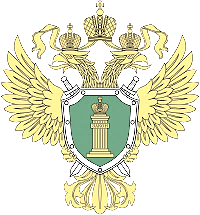 ПОРЯДОК ПОДАЧИ ЗАЯВЛЕНИЯ О ПРЕСТУПЛЕНИИ.Заявление о преступлении - один из наиболее распространенных поводов для возбуждения уголовного дела. С заявлением о преступлении граждане могут обратиться в любое правоохранительное ведомство, а не только в полицию.Органы внутренних дел обязаны принимать устные и письменные сообщения о преступлениях, а также сообщения и письменные заявления о событиях, угрожающих личной или общественной безопасности, в том числе о несчастных случаях, дорожно-транспортных происшествиях, авариях, катастрофах, чрезвычайных происшествиях, массовых беспорядках, массовых отравлениях людей, стихийных бедствиях и иных событиях, требующих проверки для обнаружения возможных признаков преступления или административного правонарушения. Сообщения о преступлениях включают и явку с повинной, т. е. добровольное сообщение лица о совершенном им преступлении.Обратиться в полицию с заявлением вправе гражданин РФ, иностранный гражданин или лицо без гражданства. Заявление могут подать как пострадавший (потерпевший) от преступления, правонарушения или происшествия или его законный представитель, так и любое другое лицо. Заявление о явке с повинной подает лицо, совершившее преступление.В заявлении о преступлении должны быть указаны:  наименование правоохранительного ведомства либо должностное лицо, которому адресуется заявление; суть заявления, то есть данные о преступлении, об обстоятельствах происшествия; Ваши Ф.И.О., адрес, телефон и другие контактные данные. Обратиться можно в любой территориальный орган МВД России, а также по телефону, в частности по телефону доверия в системе горячей линии МВД России.В дежурной части территориального органа МВД России (управления, отдела, отделения, пункта полиции, линейного отдела, линейного отделения, линейного пункта полиции) заявления о преступлениях, об административных правонарушениях, происшествиях круглосуточно принимает оперативный дежурный.В административных зданиях подразделения полиции, в которых дежурные части не предусмотрены, заявления принимает уполномоченный сотрудник органа внутренних дел. На принятом заявлении на бумажном носителе сотрудник в обязательном порядке указывает дату и время его получения, свои должность, инициалы, фамилию и заверяет эти сведения своей подписью. Информацию по существу заявления он передает в дежурную часть для регистрации.Обращение в полицию должно быть письменно зафиксировано, например, путем составления протокола принятия устного заявления о преступлении, протокола о явке с повинной, рапорта, оформления записи в книге учета заявлений и сообщений о преступлениях, об административных правонарушениях, о происшествиях (далее - КУСП), в журнале учета сообщений, поступивших по телефону доверия.Если вы хотите подать в полицию письменное заявление о преступлении, то заявление на бумажном носителе составляется в произвольной форме.Письменное заявление о преступлении должно быть подписано заявителем. Заявление о преступлении, сделанное в устной форме, заносится в протокол, который подписывает заявитель и должностное лицо, принявшее данное заявление. Заявление о явке с повинной также может быть сделано как в письменном, так и в устном виде.Органы внутренних дел не вправе отказывать в приеме заявлений, сообщений и другой информации о преступлениях и происшествиях по мотивам недостаточности сообщаемых данных. Вместе с тем, эта информация не должна содержать заведомо ложных сведений. Заявитель предупреждается об уголовной ответственности за заведомо ложный донос в соответствии со статьей 306 Уголовного кодекса Российской Федерации, о чем в протоколе делается отметка, которая удостоверяется подписью заявителя.Заявления и сообщения принимаются независимо от места и времени их совершения. В соответствии с требованиями УПК РФ при приеме сообщения о происшествии заявителю выдается талон-уведомление, в котором указываются сведения о сотруднике, принявшем данное сообщение, а также регистрационный номер и дата регистрации сообщения. Талон состоит из двух частей: талон-корешок и талон-уведомление. Обе части талона имеют одинаковый регистрационный номер.Заявитель расписывается за получение талона-уведомления на талоне-корешке, проставляет дату и время получения талона-уведомления (талоны-корешки остаются в дежурной части).Талон-уведомление не оформляется при поступлении в подразделение полиции заявления, направленного по почте, факсом, в ходе личного приема должностного лица, через официальный сайт. Об этом в КУСП делается соответствующая отметка.Таким образом, каждое заявление подлежит фиксации с присвоением ему очередного порядкового номера в КУСП.Заявитель расписывается в получении талона-уведомления на талоне-корешке, проставляет дату и время получения талона-уведомления.По заявлению или сообщению о преступлении в срок не позднее 3 суток, в исключительных случаях – в срок не более 10 суток со дня подачи, в соответствии с требованиями статьи 145 УПК РФ, должно быть принято одно из следующих решений:- о возбуждении уголовного дела;- об отказе в возбуждении уголовного дела;- о передаче по подследственности или территориальности.О принятом решении сообщается заявителю. При этом заявителю разъясняется его право обжаловать данное решение и порядок обжалования.Заявитель имеет право:
- излагать заявление на языке, на котором ведется делопроизводство в органе внутренних дел, или на другом языке, которым он владеет;
- получить сообщение о решении, принятом по его заявлению;
- обжаловать действия работников органов внутренних дел, связанные с принятием и рассмотрением заявлений, сообщений и другой информации о преступлениях и иных происшествиях, начальнику органа внутренних дел, а также в вышестоящий орган внутренних дел, прокуратуру или другие компетентные учреждения и организации по своему усмотрению.Отдел МВД России по Нижнеилимскому району, расположен по адресу: г.Железногорск-Илимский, 6а квартал, д. 10, телефон дежурной части:   8 (39566) 3-02-03.********************************************************************************************************************************************Администрация и Дума Брусничного сельского поселенияГлавный редактор- Белецкий  В.Л.Ответственный за выпуск – Сотиева Е.В..                                                                                                                                                                                «Вестник» Администрации и                                                                                                              Думы Брусничного  сельского Поселения выходит 1 раз    Бесплатно Тираж 10 экз.********************************************************************************************************************************************Р Е Ш Е Н И Е № 58тыс. рублейНаименованиеКод бюджетной классификации 
Российской ФедерацииПлан на
2022 годИсполнение за 2022 год% 
исполненияНАЛОГОВЫЕ И НЕНАЛОГОВЫЕ ДОХОДЫ000 1 00 00000 00 0000 000681,0 645,8 95%НАЛОГОВЫЕ  ДОХОДЫ000 1 00 00000 00 0000 000681,0 645,8 95%НАЛОГИ НА ПРИБЫЛЬ, ДОХОДЫ000 1 01 00000 00 0000 00070,0 73,6 105%Налог на доходы физических лиц000 1 01 02000 01 0000 11070,0 73,6 105%НАЛОГИ НА ТОВАРЫ (РАБОТЫ, УСЛУГИ), РЕАЛИЗУЕМЫЕ НА ТЕРРИТОРИИ РОССИЙСКОЙ ФЕДЕРАЦИИ000 1 03 00000 00 0000 000451,0 449,0 100%Акцизы по подакцизным товарам (продукции), производимым на территории Российской Федерации000 1 03 02000 01 0000 110451,0 449,0 100%НАЛОГИ НА ИМУЩЕСТВО000 1 06 00000 00 0000 000160,0 123,2 77%Налог на имущество физических лиц000 1 06 01000 00 0000 110156,0 120,3 77%Земельный налог000 1 06 06000 00 0000 1104,0 2,9 73%БЕЗВОЗМЕЗДНЫЕ ПОСТУПЛЕНИЯ000 2 00 00000 00 0000 00010 879,9 10 879,9 100%БЕЗВОЗМЕЗДНЫЕ ПОСТУПЛЕНИЯ ОТ ДРУГИХ БЮДЖЕТОВ БЮДЖЕТНОЙ СИСТЕМЫ РОССИЙСКОЙ ФЕДЕРАЦИИ000 2 02 00000 00 0000 00010 879,9 10 879,9 100%Дотации бюджетам бюджетной системы Российской Федерации000 2 02 10000 00 0000 15010 373,6 10 373,6 100%Дотации бюджетам на поддержку мер по обеспечению сбалансированности бюджетов000 2 02 15002 00 0000 150726,1 726,1 100%Дотации бюджетам сельских поселений на поддержку мер по обеспечению сбалансированности бюджетов000 2 02 15002 10 0000 150726,1 726,1 100%Дотации на выравнивание бюджетной обеспеченности из бюджетов муниципальных районов, городских округов с внутригородским делением000 2 02 16001 00 0000 1509 647,5 9 647,5 100%Дотации бюджетам сельских поселений на выравнивание бюджетной обеспеченности из бюджетов муниципальных районов000 2 02 16001 10 0000 1509 647,5 9 647,5 100%Субсидии бюджетам бюджетной системы Российской Федерации (межбюджетные субсидии)000 2 02 20000 00 0000 150300,0 300,0 100%Прочие субсидии000 2 02 29999 00 0000 150300,0 300,0 100%Прочие субсидии бюджетам сельских поселений000 2 02 29999 10 0000 150300,0 300,0 100%Субвенции бюджетам бюджетной системы Российской Федерации000 2 02 30000 00 0000 150180,8 180,8 100%Субвенции местным бюджетам на выполнение передаваемых полномочий субъектов Российской Федерации000 2 02 30024 00 0000 1500,7 0,7 100%Субвенции бюджетам сельских поселений на выполнение передаваемых полномочий субъектов Российской Федерации000 2 02 30024 10 0000 1500,7 0,7 100%Субвенции бюджетам на осуществление первичного воинского учета органами местного самоуправления поселений, муниципальных и городских округов000 2 02 35118 00 0000 150180,1 180,1 100%Субвенции бюджетам сельских поселений на осуществление первичного воинского учета органами местного самоуправления поселений, муниципальных и городских округов000 2 02 35118 10 0000 150180,1 180,1 100%Иные межбюджетные трансферты000 2 02 40000 00 0000 15025,5 25,5 100%Прочие межбюджетные трансферты, передаваемые бюджетам000 2 02 49999 00 0000 15025,5 25,5 100%Прочие межбюджетные трансферты, передаваемые бюджетам сельских поселений000 2 02 49999 10 0000 15025,5 25,5 100%ИТОГО:11 560,9 11 525,7 100%тыс. рублейнаименованиеКФСРПлан 
на 2022 годИсполнение 
за 2022 год%
исполненияОБЩЕГОСУДАРСТВЕННЫЕ ВОПРОСЫ01.008 545,58 189,596Функционирование высшего должностного лица субъекта Российской Федерации и муниципального образования01.021 053,91 039,499Функционирование законодательных (представительных) органов государственной власти и представительных органов муниципальных образований01.03643,9635,399Функционирование Правительства Российской Федерации, высших исполнительных органов государственной власти субъектов Российской Федерации, местных администраций 01.045 060,64 978,398Обеспечение деятельности финансовых, налоговых и таможенных органов и органов финансового (финансово-бюджетного) надзора01.061 459,91 220,084Обеспечение проведения выборов и референдумов01.07282,8282,8100Резервные фонды01.1110,00,00Другие общегосударственные вопросы01.1334,433,798НАЦИОНАЛЬНАЯ ОБОРОНА02.00180,1180,1100Мобилизационная и вневойсковая подготовка02.03180,1180,1100НАЦИОНАЛЬНАЯ БЕЗОПАСНОСТЬ И ПРАВООХРАНИТЕЛЬНАЯ ДЕЯТЕЛЬНОСТЬ03.0035,035,0100Защита населения и территории от чрезвычайных ситуаций природного и техногенного характера, пожарная безопасность03.1035,035,0100НАЦИОНАЛЬНАЯ ЭКОНОМИКА04.001 346,4808,860Дорожное хозяйство (дорожные фонды)04.091 346,4808,860ЖИЛИЩНО-КОММУНАЛЬНОЕ ХОЗЯЙСТВО05.00246,7246,7100Коммунальное хозяйство05.0278,778,7100Благоустройство05.03168,0168,0100ОХРАНА ОКРУЖАЮЩЕЙ СРЕДЫ06.00500,0500,0100Другие вопросы в области охраны окружающей среды06.05500,0500,0100КУЛЬТУРА, КИНЕМАТОГРАФИЯ08.001 561,51 548,499Культура08.011 561,51 548,499СОЦИАЛЬНАЯ ПОЛИТИКА10.00170,4170,3100Пенсионное обеспечение10.01170,4170,3100ОБСЛУЖИВАНИЕ ГОСУДАРСТВЕННОГО (МУНИЦИПАЛЬНОГО) ДОЛГА13.001,00,00Обслуживание государственного (муниципального) внутреннего долга13.011,00,00ВСЕГО РАСХОДОВ12 586,611 678,893тыс.рублейтыс.рублейтыс.рублейтыс.рублейтыс.рублейтыс.рублейтыс.рублейтыс.рублейтыс.рублейтыс.рублейтыс.рублейКФСРНаименование КФСРНаименование КФСРКЦСРКЦСРНаименование КЦСРКВРНаименование КВРПлан
на 2022 годИсполнение 
за 2022 год%
исполнения%
исполнения%
исполнения0100ОБЩЕГОСУДАРСТВЕННЫЕ ВОПРОСЫОБЩЕГОСУДАРСТВЕННЫЕ ВОПРОСЫОБЩЕГОСУДАРСТВЕННЫЕ ВОПРОСЫ8 545,58 189,59696960102Функционирование высшего должностного лица субъекта Российской Федерации и муниципального образованияФункционирование высшего должностного лица субъекта Российской Федерации и муниципального образования21000000002100000000Функционирование органов местного самоуправления городских и сельских поселений1 053,91 039,49999990102Функционирование высшего должностного лица субъекта Российской Федерации и муниципального образованияФункционирование высшего должностного лица субъекта Российской Федерации и муниципального образования21100000002110000000Обеспечение реализации полномочий главы муниципального образования1 053,91 039,49999990102Функционирование высшего должностного лица субъекта Российской Федерации и муниципального образованияФункционирование высшего должностного лица субъекта Российской Федерации и муниципального образования21181000002118100000Обеспечение деятельности главы муниципального образования1 053,91 039,49999990102Функционирование высшего должностного лица субъекта Российской Федерации и муниципального образованияФункционирование высшего должностного лица субъекта Российской Федерации и муниципального образования21181010002118101000Выполнение обязательств перед физическими лицами1 053,91 039,49999990102Функционирование высшего должностного лица субъекта Российской Федерации и муниципального образованияФункционирование высшего должностного лица субъекта Российской Федерации и муниципального образования21181010002118101000Расходы на выплаты персоналу в целях обеспечения выполнения функций государственными (муниципальными) органами, казенными учреждениями, органами управления государственными внебюджетными фондами100Расходы на выплаты персоналу в целях обеспечения выполнения функций государственными (муниципальными) органами, казенными учреждениями, органами управления государственными внебюджетными фондами1 053,91 039,499990102Функционирование высшего должностного лица субъекта Российской Федерации и муниципального образованияФункционирование высшего должностного лица субъекта Российской Федерации и муниципального образования21181010002118101000Расходы на выплаты персоналу в целях обеспечения выполнения функций государственными (муниципальными) органами, казенными учреждениями, органами управления государственными внебюджетными фондами100Расходы на выплаты персоналу в целях обеспечения выполнения функций государственными (муниципальными) органами, казенными учреждениями, органами управления государственными внебюджетными фондами1 053,91 039,4990103Функционирование законодательных (представительных) органов государственной власти и представительных органов муниципальных образованийФункционирование законодательных (представительных) органов государственной власти и представительных органов муниципальных образований21000000002100000000Функционирование органов местного самоуправления городских и сельских поселений643,9635,3990103Функционирование законодательных (представительных) органов государственной власти и представительных органов муниципальных образованийФункционирование законодательных (представительных) органов государственной власти и представительных органов муниципальных образований21200000002120000000Обеспечение деятельности Думы643,9635,3990103Функционирование законодательных (представительных) органов государственной власти и представительных органов муниципальных образованийФункционирование законодательных (представительных) органов государственной власти и представительных органов муниципальных образований21282000002128200000Обеспечение выполнений функций органами местного самоуправления0,50,000103Функционирование законодательных (представительных) органов государственной власти и представительных органов муниципальных образованийФункционирование законодательных (представительных) органов государственной власти и представительных органов муниципальных образований21282030002128203000Расходы, связанные с выполнением функций, обеспечением деятельности (оказанием услуг)0,50,000103Функционирование законодательных (представительных) органов государственной власти и представительных органов муниципальных образованийФункционирование законодательных (представительных) органов государственной власти и представительных органов муниципальных образований21282030002128203000Иные бюджетные ассигнования800Иные бюджетные ассигнования0,50,000103Функционирование законодательных (представительных) органов государственной власти и представительных органов муниципальных образованийФункционирование законодательных (представительных) органов государственной власти и представительных органов муниципальных образований21282030002128203000Иные бюджетные ассигнования800Иные бюджетные ассигнования0,50,000103Функционирование законодательных (представительных) органов государственной власти и представительных органов муниципальных образованийФункционирование законодательных (представительных) органов государственной власти и представительных органов муниципальных образований21286000002128600000Обеспечение деятельности председателя Думы643,4635,3990103Функционирование законодательных (представительных) органов государственной власти и представительных органов муниципальных образованийФункционирование законодательных (представительных) органов государственной власти и представительных органов муниципальных образований21286010002128601000Выполнение обязательств перед физическими лицами643,4635,3990103Функционирование законодательных (представительных) органов государственной власти и представительных органов муниципальных образованийФункционирование законодательных (представительных) органов государственной власти и представительных органов муниципальных образований21286010002128601000Расходы на выплаты персоналу в целях обеспечения выполнения функций государственными (муниципальными) органами, казенными учреждениями, органами управления государственными внебюджетными фондами100Расходы на выплаты персоналу в целях обеспечения выполнения функций государственными (муниципальными) органами, казенными учреждениями, органами управления государственными внебюджетными фондами643,4635,3990103Функционирование законодательных (представительных) органов государственной власти и представительных органов муниципальных образованийФункционирование законодательных (представительных) органов государственной власти и представительных органов муниципальных образований21286010002128601000Расходы на выплаты персоналу в целях обеспечения выполнения функций государственными (муниципальными) органами, казенными учреждениями, органами управления государственными внебюджетными фондами100Расходы на выплаты персоналу в целях обеспечения выполнения функций государственными (муниципальными) органами, казенными учреждениями, органами управления государственными внебюджетными фондами643,4635,3990104Функционирование Правительства Российской Федерации, высших исполнительных органов государственной власти субъектов Российской Федерации, местных администрацийФункционирование Правительства Российской Федерации, высших исполнительных органов государственной власти субъектов Российской Федерации, местных администраций21000000002100000000Функционирование органов местного самоуправления городских и сельских поселений5 060,64 978,3980104Функционирование Правительства Российской Федерации, высших исполнительных органов государственной власти субъектов Российской Федерации, местных администрацийФункционирование Правительства Российской Федерации, высших исполнительных органов государственной власти субъектов Российской Федерации, местных администраций21300000002130000000Обеспечение деятельности аппарата управления муниципального образования5 060,64 978,3980104Функционирование Правительства Российской Федерации, высших исполнительных органов государственной власти субъектов Российской Федерации, местных администрацийФункционирование Правительства Российской Федерации, высших исполнительных органов государственной власти субъектов Российской Федерации, местных администраций21382000002138200000Обеспечение выполнений функций органами местного самоуправления5 060,64 978,3980104Функционирование Правительства Российской Федерации, высших исполнительных органов государственной власти субъектов Российской Федерации, местных администрацийФункционирование Правительства Российской Федерации, высших исполнительных органов государственной власти субъектов Российской Федерации, местных администраций21382010002138201000Выполнение обязательств перед физическими лицами4 588,84 533,6990104Функционирование Правительства Российской Федерации, высших исполнительных органов государственной власти субъектов Российской Федерации, местных администрацийФункционирование Правительства Российской Федерации, высших исполнительных органов государственной власти субъектов Российской Федерации, местных администраций21382010002138201000Расходы на выплаты персоналу в целях обеспечения выполнения функций государственными (муниципальными) органами, казенными учреждениями, органами управления государственными внебюджетными фондами100Расходы на выплаты персоналу в целях обеспечения выполнения функций государственными (муниципальными) органами, казенными учреждениями, органами управления государственными внебюджетными фондами4 588,84 533,6990104Функционирование Правительства Российской Федерации, высших исполнительных органов государственной власти субъектов Российской Федерации, местных администрацийФункционирование Правительства Российской Федерации, высших исполнительных органов государственной власти субъектов Российской Федерации, местных администраций21382010002138201000Расходы на выплаты персоналу в целях обеспечения выполнения функций государственными (муниципальными) органами, казенными учреждениями, органами управления государственными внебюджетными фондами100Расходы на выплаты персоналу в целях обеспечения выполнения функций государственными (муниципальными) органами, казенными учреждениями, органами управления государственными внебюджетными фондами4 588,84 533,6990104Функционирование Правительства Российской Федерации, высших исполнительных органов государственной власти субъектов Российской Федерации, местных администрацийФункционирование Правительства Российской Федерации, высших исполнительных органов государственной власти субъектов Российской Федерации, местных администраций21382020002138202000Содержание имущества290,1272,6940104Функционирование Правительства Российской Федерации, высших исполнительных органов государственной власти субъектов Российской Федерации, местных администрацийФункционирование Правительства Российской Федерации, высших исполнительных органов государственной власти субъектов Российской Федерации, местных администраций21382020002138202000Закупка товаров, работ и услуг для обеспечения государственных (муниципальных) нужд200Закупка товаров, работ и услуг для обеспечения государственных (муниципальных) нужд290,1272,6940104Функционирование Правительства Российской Федерации, высших исполнительных органов государственной власти субъектов Российской Федерации, местных администрацийФункционирование Правительства Российской Федерации, высших исполнительных органов государственной власти субъектов Российской Федерации, местных администраций21382020002138202000Закупка товаров, работ и услуг для обеспечения государственных (муниципальных) нужд200Закупка товаров, работ и услуг для обеспечения государственных (муниципальных) нужд290,1272,6940104Функционирование Правительства Российской Федерации, высших исполнительных органов государственной власти субъектов Российской Федерации, местных администрацийФункционирование Правительства Российской Федерации, высших исполнительных органов государственной власти субъектов Российской Федерации, местных администраций21382030002138203000Расходы, связанные с выполнением функций, обеспечением деятельности (оказанием услуг)88,983,9940104Функционирование Правительства Российской Федерации, высших исполнительных органов государственной власти субъектов Российской Федерации, местных администрацийФункционирование Правительства Российской Федерации, высших исполнительных органов государственной власти субъектов Российской Федерации, местных администраций21382030002138203000Закупка товаров, работ и услуг для обеспечения государственных (муниципальных) нужд200Закупка товаров, работ и услуг для обеспечения государственных (муниципальных) нужд88,383,5950104Функционирование Правительства Российской Федерации, высших исполнительных органов государственной власти субъектов Российской Федерации, местных администрацийФункционирование Правительства Российской Федерации, высших исполнительных органов государственной власти субъектов Российской Федерации, местных администраций21382030002138203000Закупка товаров, работ и услуг для обеспечения государственных (муниципальных) нужд200Закупка товаров, работ и услуг для обеспечения государственных (муниципальных) нужд88,383,5950104Функционирование Правительства Российской Федерации, высших исполнительных органов государственной власти субъектов Российской Федерации, местных администрацийФункционирование Правительства Российской Федерации, высших исполнительных органов государственной власти субъектов Российской Федерации, местных администраций21382030002138203000Иные бюджетные ассигнования800Иные бюджетные ассигнования0,60,4670104Функционирование Правительства Российской Федерации, высших исполнительных органов государственной власти субъектов Российской Федерации, местных администрацийФункционирование Правительства Российской Федерации, высших исполнительных органов государственной власти субъектов Российской Федерации, местных администраций21382030002138203000Иные бюджетные ассигнования800Иные бюджетные ассигнования0,60,4670104Функционирование Правительства Российской Федерации, высших исполнительных органов государственной власти субъектов Российской Федерации, местных администрацийФункционирование Правительства Российской Федерации, высших исполнительных органов государственной власти субъектов Российской Федерации, местных администраций21382040002138204000Развитие и укрепление материально-технической базы40,040,01000104Функционирование Правительства Российской Федерации, высших исполнительных органов государственной власти субъектов Российской Федерации, местных администрацийФункционирование Правительства Российской Федерации, высших исполнительных органов государственной власти субъектов Российской Федерации, местных администраций21382040002138204000Закупка товаров, работ и услуг для обеспечения государственных (муниципальных) нужд200Закупка товаров, работ и услуг для обеспечения государственных (муниципальных) нужд40,040,01000104Функционирование Правительства Российской Федерации, высших исполнительных органов государственной власти субъектов Российской Федерации, местных администрацийФункционирование Правительства Российской Федерации, высших исполнительных органов государственной власти субъектов Российской Федерации, местных администраций21382040002138204000Закупка товаров, работ и услуг для обеспечения государственных (муниципальных) нужд200Закупка товаров, работ и услуг для обеспечения государственных (муниципальных) нужд40,040,01000104Функционирование Правительства Российской Федерации, высших исполнительных органов государственной власти субъектов Российской Федерации, местных администрацийФункционирование Правительства Российской Федерации, высших исполнительных органов государственной власти субъектов Российской Федерации, местных администраций21382210002138221000Выполнение обязательств возникших в результате принятия нормативных правовых актов органов местного самоуправления, предусматривающих предоставление межбюджетных трансфертов бюджетам других уровней бюджетной системы52,848,2910104Функционирование Правительства Российской Федерации, высших исполнительных органов государственной власти субъектов Российской Федерации, местных администрацийФункционирование Правительства Российской Федерации, высших исполнительных органов государственной власти субъектов Российской Федерации, местных администраций21382210002138221000Межбюджетные трансферты500Межбюджетные трансферты52,848,2910104Функционирование Правительства Российской Федерации, высших исполнительных органов государственной власти субъектов Российской Федерации, местных администрацийФункционирование Правительства Российской Федерации, высших исполнительных органов государственной власти субъектов Российской Федерации, местных администраций21382210002138221000Межбюджетные трансферты500Межбюджетные трансферты52,848,2910106Обеспечение деятельности финансовых, налоговых и таможенных органов и органов финансового (финансово-бюджетного) надзораОбеспечение деятельности финансовых, налоговых и таможенных органов и органов финансового (финансово-бюджетного) надзора21000000002100000000Функционирование органов местного самоуправления городских и сельских поселений1 459,91 220,0840106Обеспечение деятельности финансовых, налоговых и таможенных органов и органов финансового (финансово-бюджетного) надзораОбеспечение деятельности финансовых, налоговых и таможенных органов и органов финансового (финансово-бюджетного) надзора21200000002120000000Обеспечение деятельности Думы222,3196,8890106Обеспечение деятельности финансовых, налоговых и таможенных органов и органов финансового (финансово-бюджетного) надзораОбеспечение деятельности финансовых, налоговых и таможенных органов и органов финансового (финансово-бюджетного) надзора21282000002128200000Обеспечение выполнений функций органами местного самоуправления222,3196,8890106Обеспечение деятельности финансовых, налоговых и таможенных органов и органов финансового (финансово-бюджетного) надзораОбеспечение деятельности финансовых, налоговых и таможенных органов и органов финансового (финансово-бюджетного) надзора21282210002128221000Выполнение обязательств возникших в результате принятия нормативных правовых актов органов местного самоуправления, предусматривающих предоставление межбюджетных трансфертов бюджетам других уровней бюджетной системы222,3196,8890106Обеспечение деятельности финансовых, налоговых и таможенных органов и органов финансового (финансово-бюджетного) надзораОбеспечение деятельности финансовых, налоговых и таможенных органов и органов финансового (финансово-бюджетного) надзора21282210002128221000Межбюджетные трансферты500Межбюджетные трансферты222,3196,8890106Обеспечение деятельности финансовых, налоговых и таможенных органов и органов финансового (финансово-бюджетного) надзораОбеспечение деятельности финансовых, налоговых и таможенных органов и органов финансового (финансово-бюджетного) надзора21282210002128221000Межбюджетные трансферты500Межбюджетные трансферты222,3196,8890106Обеспечение деятельности финансовых, налоговых и таможенных органов и органов финансового (финансово-бюджетного) надзораОбеспечение деятельности финансовых, налоговых и таможенных органов и органов финансового (финансово-бюджетного) надзора21300000002130000000Обеспечение деятельности аппарата управления муниципального образования1 237,61 023,2830106Обеспечение деятельности финансовых, налоговых и таможенных органов и органов финансового (финансово-бюджетного) надзораОбеспечение деятельности финансовых, налоговых и таможенных органов и органов финансового (финансово-бюджетного) надзора21382000002138200000Обеспечение выполнений функций органами местного самоуправления1 237,61 023,2830106Обеспечение деятельности финансовых, налоговых и таможенных органов и органов финансового (финансово-бюджетного) надзораОбеспечение деятельности финансовых, налоговых и таможенных органов и органов финансового (финансово-бюджетного) надзора21382210002138221000Выполнение обязательств возникших в результате принятия нормативных правовых актов органов местного самоуправления, предусматривающих предоставление межбюджетных трансфертов бюджетам других уровней бюджетной системы1 237,61 023,2830106Обеспечение деятельности финансовых, налоговых и таможенных органов и органов финансового (финансово-бюджетного) надзораОбеспечение деятельности финансовых, налоговых и таможенных органов и органов финансового (финансово-бюджетного) надзора21382210002138221000Межбюджетные трансферты500Межбюджетные трансферты1 237,61 023,2830106Обеспечение деятельности финансовых, налоговых и таможенных органов и органов финансового (финансово-бюджетного) надзораОбеспечение деятельности финансовых, налоговых и таможенных органов и органов финансового (финансово-бюджетного) надзора21382210002138221000Межбюджетные трансферты500Межбюджетные трансферты1 237,61 023,2830107Обеспечение проведения выборов и референдумовОбеспечение проведения выборов и референдумов22000000002200000000Другие расходы в целях решения вопросов местного значения282,8282,81000107Обеспечение проведения выборов и референдумовОбеспечение проведения выборов и референдумов22100000002210000000Проведение выборов и референдумов282,8282,81000107Обеспечение проведения выборов и референдумовОбеспечение проведения выборов и референдумов22184000002218400000Выполнение функций органами местного самоуправления в целях решения вопросов местного значения282,8282,81000107Обеспечение проведения выборов и референдумовОбеспечение проведения выборов и референдумов22184160002218416000Проведение выборов в представительные органы муниципального образования282,8282,81000107Обеспечение проведения выборов и референдумовОбеспечение проведения выборов и референдумов22184160002218416000Иные бюджетные ассигнования800Иные бюджетные ассигнования282,8282,81000107Обеспечение проведения выборов и референдумовОбеспечение проведения выборов и референдумов22184160002218416000Иные бюджетные ассигнования800Иные бюджетные ассигнования282,8282,81000111Резервные фондыРезервные фонды22000000002200000000Другие расходы в целях решения вопросов местного значения10,00,000111Резервные фондыРезервные фонды22200000002220000000Резервный фонд10,00,000111Резервные фондыРезервные фонды22284000002228400000Выполнение функций органами местного самоуправления в целях решения вопросов местного значения10,00,000111Резервные фондыРезервные фонды22284070002228407000Резервный фонд10,00,000111Резервные фондыРезервные фонды22284070002228407000Иные бюджетные ассигнования800Иные бюджетные ассигнования10,00,000111Резервные фондыРезервные фонды22284070002228407000Иные бюджетные ассигнования800Иные бюджетные ассигнования10,00,000113Другие общегосударственные вопросыДругие общегосударственные вопросы22000000002200000000Другие расходы в целях решения вопросов местного значения34,433,7980113Другие общегосударственные вопросыДругие общегосударственные вопросы22300000002230000000Выполнение других обязательств государства34,433,7980113Другие общегосударственные вопросыДругие общегосударственные вопросы22384000002238400000Выполнение функций органами местного самоуправления в целях решения вопросов местного значения34,433,7980113Другие общегосударственные вопросыДругие общегосударственные вопросы22384030002238403000Расходы, связанные с выполнением функций, обеспечением деятельности (оказанием услуг)33,232,5980113Другие общегосударственные вопросыДругие общегосударственные вопросы22384030002238403000Закупка товаров, работ и услуг для обеспечения государственных (муниципальных) нужд200Закупка товаров, работ и услуг для обеспечения государственных (муниципальных) нужд30,030,01000113Другие общегосударственные вопросыДругие общегосударственные вопросы22384030002238403000Закупка товаров, работ и услуг для обеспечения государственных (муниципальных) нужд200Закупка товаров, работ и услуг для обеспечения государственных (муниципальных) нужд30,030,01000113Другие общегосударственные вопросыДругие общегосударственные вопросы22384030002238403000Иные бюджетные ассигнования800Иные бюджетные ассигнования3,22,5780113Другие общегосударственные вопросыДругие общегосударственные вопросы22384030002238403000Иные бюджетные ассигнования800Иные бюджетные ассигнования3,22,5780113Другие общегосударственные вопросыДругие общегосударственные вопросы22384090002238409000Представительские расходы, членские взносы, денежные вознаграждения (почетные грамоты, благодарственные письма), приобретение подарков, цветов, венков, материальная помощь, иные выплаты0,50,51000113Другие общегосударственные вопросыДругие общегосударственные вопросы22384090002238409000Иные бюджетные ассигнования800Иные бюджетные ассигнования0,50,51000113Другие общегосударственные вопросыДругие общегосударственные вопросы22384090002238409000Иные бюджетные ассигнования800Иные бюджетные ассигнования0,50,51000113Другие общегосударственные вопросыДругие общегосударственные вопросы22384731502238473150Осуществление областных государственных полномочий  по определению перечня должностных лиц органов местного самоуправления, уполномоченных составлять протоколы об административных правонарушениях0,70,71000113Другие общегосударственные вопросыДругие общегосударственные вопросы22384731502238473150Закупка товаров, работ и услуг для обеспечения государственных (муниципальных) нужд200Закупка товаров, работ и услуг для обеспечения государственных (муниципальных) нужд0,70,71000113Другие общегосударственные вопросыДругие общегосударственные вопросы22384731502238473150Закупка товаров, работ и услуг для обеспечения государственных (муниципальных) нужд200Закупка товаров, работ и услуг для обеспечения государственных (муниципальных) нужд0,70,71000200НАЦИОНАЛЬНАЯ ОБОРОНАНАЦИОНАЛЬНАЯ ОБОРОНАНАЦИОНАЛЬНАЯ ОБОРОНА180,1180,11000203Мобилизационная и вневойсковая подготовкаМобилизационная и вневойсковая подготовка23000000002300000000Решение вопросов в области национальной безопасности180,1180,11000203Мобилизационная и вневойсковая подготовкаМобилизационная и вневойсковая подготовка23300000002330000000Мобилизационная и вневойсковая подготовка180,1180,11000203Мобилизационная и вневойсковая подготовкаМобилизационная и вневойсковая подготовка23382000002338200000Осуществление первичного воинского учета на территориях, где отсутствуют военные комиссариаты180,1180,11000203Мобилизационная и вневойсковая подготовкаМобилизационная и вневойсковая подготовка23382511802338251180Осуществление первичного воинского учета на территориях, где отсутствуют военные комиссариаты180,1180,11000203Мобилизационная и вневойсковая подготовкаМобилизационная и вневойсковая подготовка23382511802338251180Расходы на выплаты персоналу в целях обеспечения выполнения функций государственными (муниципальными) органами, казенными учреждениями, органами управления государственными внебюджетными фондами100Расходы на выплаты персоналу в целях обеспечения выполнения функций государственными (муниципальными) органами, казенными учреждениями, органами управления государственными внебюджетными фондами165,6165,61000203Мобилизационная и вневойсковая подготовкаМобилизационная и вневойсковая подготовка23382511802338251180Расходы на выплаты персоналу в целях обеспечения выполнения функций государственными (муниципальными) органами, казенными учреждениями, органами управления государственными внебюджетными фондами100Расходы на выплаты персоналу в целях обеспечения выполнения функций государственными (муниципальными) органами, казенными учреждениями, органами управления государственными внебюджетными фондами165,6165,61000203Мобилизационная и вневойсковая подготовкаМобилизационная и вневойсковая подготовка23382511802338251180Закупка товаров, работ и услуг для обеспечения государственных (муниципальных) нужд200Закупка товаров, работ и услуг для обеспечения государственных (муниципальных) нужд14,514,51000203Мобилизационная и вневойсковая подготовкаМобилизационная и вневойсковая подготовка23382511802338251180Закупка товаров, работ и услуг для обеспечения государственных (муниципальных) нужд200Закупка товаров, работ и услуг для обеспечения государственных (муниципальных) нужд14,514,51000300НАЦИОНАЛЬНАЯ БЕЗОПАСНОСТЬ И ПРАВООХРАНИТЕЛЬНАЯ ДЕЯТЕЛЬНОСТЬНАЦИОНАЛЬНАЯ БЕЗОПАСНОСТЬ И ПРАВООХРАНИТЕЛЬНАЯ ДЕЯТЕЛЬНОСТЬНАЦИОНАЛЬНАЯ БЕЗОПАСНОСТЬ И ПРАВООХРАНИТЕЛЬНАЯ ДЕЯТЕЛЬНОСТЬ35,035,01000310Защита населения и территории от чрезвычайных ситуаций природного и техногенного характера, пожарная безопасностьЗащита населения и территории от чрезвычайных ситуаций природного и техногенного характера, пожарная безопасность23000000002300000000Решение вопросов в области национальной безопасности35,035,01000310Защита населения и территории от чрезвычайных ситуаций природного и техногенного характера, пожарная безопасностьЗащита населения и территории от чрезвычайных ситуаций природного и техногенного характера, пожарная безопасность23100000002310000000Защита населения и территории от чрезвычайных ситуаций природного и техногенного характера, пожарная безопасность35,035,01000310Защита населения и территории от чрезвычайных ситуаций природного и техногенного характера, пожарная безопасностьЗащита населения и территории от чрезвычайных ситуаций природного и техногенного характера, пожарная безопасность23184000002318400000Выполнение функций органами местного самоуправления в целях решения вопросов местного значения35,035,01000310Защита населения и территории от чрезвычайных ситуаций природного и техногенного характера, пожарная безопасностьЗащита населения и территории от чрезвычайных ситуаций природного и техногенного характера, пожарная безопасность23184S000023184S0000Расходы местных бюджетов, в целях софинансирования которых из бюджетов субъектов Российской Федерации предоставляются местным бюджетам субсидии35,035,01000310Защита населения и территории от чрезвычайных ситуаций природного и техногенного характера, пожарная безопасностьЗащита населения и территории от чрезвычайных ситуаций природного и техногенного характера, пожарная безопасность23184S237023184S2370Софинансирование расходов на реализацию мероприятий перечня проектов народных инициатив35,035,01000310Защита населения и территории от чрезвычайных ситуаций природного и техногенного характера, пожарная безопасностьЗащита населения и территории от чрезвычайных ситуаций природного и техногенного характера, пожарная безопасность23184S237023184S2370Закупка товаров, работ и услуг для обеспечения государственных (муниципальных) нужд200Закупка товаров, работ и услуг для обеспечения государственных (муниципальных) нужд35,035,01000310Защита населения и территории от чрезвычайных ситуаций природного и техногенного характера, пожарная безопасностьЗащита населения и территории от чрезвычайных ситуаций природного и техногенного характера, пожарная безопасность23184S237023184S2370Закупка товаров, работ и услуг для обеспечения государственных (муниципальных) нужд200Закупка товаров, работ и услуг для обеспечения государственных (муниципальных) нужд35,035,01000400НАЦИОНАЛЬНАЯ ЭКОНОМИКАНАЦИОНАЛЬНАЯ ЭКОНОМИКАНАЦИОНАЛЬНАЯ ЭКОНОМИКА1 346,4808,8600409Дорожное хозяйство (дорожные фонды)Дорожное хозяйство (дорожные фонды)24000000002400000000Решение вопросов в области национальной экономики1 346,4808,8600409Дорожное хозяйство (дорожные фонды)Дорожное хозяйство (дорожные фонды)24200000002420000000Дорожное хозяйство (дорожные фонды)1 346,4808,8600409Дорожное хозяйство (дорожные фонды)Дорожное хозяйство (дорожные фонды)24284000002428400000Выполнение функций органами местного самоуправления в целях решения вопросов местного значения1 346,4808,8600409Дорожное хозяйство (дорожные фонды)Дорожное хозяйство (дорожные фонды)24284020002428402000Содержание имущества1 251,4808,8650409Дорожное хозяйство (дорожные фонды)Дорожное хозяйство (дорожные фонды)24284020002428402000Закупка товаров, работ и услуг для обеспечения государственных (муниципальных) нужд200Закупка товаров, работ и услуг для обеспечения государственных (муниципальных) нужд1 251,4808,8650409Дорожное хозяйство (дорожные фонды)Дорожное хозяйство (дорожные фонды)24284020002428402000Закупка товаров, работ и услуг для обеспечения государственных (муниципальных) нужд200Закупка товаров, работ и услуг для обеспечения государственных (муниципальных) нужд1 251,4808,8650409Дорожное хозяйство (дорожные фонды)Дорожное хозяйство (дорожные фонды)24284030002428403000Расходы, связанные с выполнением функций, обеспечением деятельности (оказанием услуг)95,00,000409Дорожное хозяйство (дорожные фонды)Дорожное хозяйство (дорожные фонды)24284030002428403000Закупка товаров, работ и услуг для обеспечения государственных (муниципальных) нужд200Закупка товаров, работ и услуг для обеспечения государственных (муниципальных) нужд95,00,000409Дорожное хозяйство (дорожные фонды)Дорожное хозяйство (дорожные фонды)24284030002428403000Закупка товаров, работ и услуг для обеспечения государственных (муниципальных) нужд200Закупка товаров, работ и услуг для обеспечения государственных (муниципальных) нужд95,00,000500ЖИЛИЩНО-КОММУНАЛЬНОЕ ХОЗЯЙСТВОЖИЛИЩНО-КОММУНАЛЬНОЕ ХОЗЯЙСТВОЖИЛИЩНО-КОММУНАЛЬНОЕ ХОЗЯЙСТВО246,7246,71000502Коммунальное хозяйствоКоммунальное хозяйство25000000002500000000Жилищно-коммунальное хозяйство78,778,71000502Коммунальное хозяйствоКоммунальное хозяйство25200000002520000000Коммунальное хозяйство78,778,71000502Коммунальное хозяйствоКоммунальное хозяйство25284000002528400000Выполнение функций органами местного самоуправления в целях решения вопросов местного значения78,778,71000502Коммунальное хозяйствоКоммунальное хозяйство25284020002528402000Содержание имущества13,713,71000502Коммунальное хозяйствоКоммунальное хозяйство25284020002528402000Закупка товаров, работ и услуг для обеспечения государственных (муниципальных) нужд200Закупка товаров, работ и услуг для обеспечения государственных (муниципальных) нужд13,713,71000502Коммунальное хозяйствоКоммунальное хозяйство25284020002528402000Закупка товаров, работ и услуг для обеспечения государственных (муниципальных) нужд200Закупка товаров, работ и услуг для обеспечения государственных (муниципальных) нужд13,713,71000502Коммунальное хозяйствоКоммунальное хозяйство25284030002528403000Расходы, связанные с выполнением функций, обеспечением деятельности (оказанием услуг)65,065,01000502Коммунальное хозяйствоКоммунальное хозяйство25284030002528403000Закупка товаров, работ и услуг для обеспечения государственных (муниципальных) нужд200Закупка товаров, работ и услуг для обеспечения государственных (муниципальных) нужд65,065,01000502Коммунальное хозяйствоКоммунальное хозяйство25284030002528403000Закупка товаров, работ и услуг для обеспечения государственных (муниципальных) нужд200Закупка товаров, работ и услуг для обеспечения государственных (муниципальных) нужд65,065,01000503БлагоустройствоБлагоустройство25000000002500000000Жилищно-коммунальное хозяйство168,0168,01000503БлагоустройствоБлагоустройство25300000002530000000Благоустройство168,0168,01000503БлагоустройствоБлагоустройство25384000002538400000Выполнение функций органами местного самоуправления в целях решения вопросов местного значения168,0168,01000503БлагоустройствоБлагоустройство25384S000025384S0000Расходы местных бюджетов, в целях софинансирования которых из бюджетов субъектов Российской Федерации предоставляются местным бюджетам субсидии168,0168,01000503БлагоустройствоБлагоустройство25384S237025384S2370Софинансирование расходов на реализацию мероприятий перечня проектов народных инициатив168,0168,01000503БлагоустройствоБлагоустройство25384S237025384S2370Закупка товаров, работ и услуг для обеспечения государственных (муниципальных) нужд200Закупка товаров, работ и услуг для обеспечения государственных (муниципальных) нужд168,0168,01000503БлагоустройствоБлагоустройство25384S237025384S2370Закупка товаров, работ и услуг для обеспечения государственных (муниципальных) нужд200Закупка товаров, работ и услуг для обеспечения государственных (муниципальных) нужд168,0168,01000600ОХРАНА ОКРУЖАЮЩЕЙ СРЕДЫОХРАНА ОКРУЖАЮЩЕЙ СРЕДЫОХРАНА ОКРУЖАЮЩЕЙ СРЕДЫ500,0500,01000605Другие вопросы в области охраны окружающей средыДругие вопросы в области охраны окружающей среды26000000002600000000Молодежная политика, охрана окружающей среды500,0500,01000605Другие вопросы в области охраны окружающей средыДругие вопросы в области охраны окружающей среды26500000002650000000Другие вопросы в области охраны окружающей среды500,0500,01000605Другие вопросы в области охраны окружающей средыДругие вопросы в области охраны окружающей среды26584000002658400000Выполнение функций органами местного самоуправления в целях решения вопросов местного значения500,0500,01000605Другие вопросы в области охраны окружающей средыДругие вопросы в области охраны окружающей среды26584030002658403000Расходы, связанные с выполнением функций, обеспечением деятельности (оказанием услуг)500,0500,01000605Другие вопросы в области охраны окружающей средыДругие вопросы в области охраны окружающей среды26584030002658403000Закупка товаров, работ и услуг для обеспечения государственных (муниципальных) нужд200Закупка товаров, работ и услуг для обеспечения государственных (муниципальных) нужд500,0500,01000605Другие вопросы в области охраны окружающей средыДругие вопросы в области охраны окружающей среды26584030002658403000Закупка товаров, работ и услуг для обеспечения государственных (муниципальных) нужд200Закупка товаров, работ и услуг для обеспечения государственных (муниципальных) нужд500,0500,01000800КУЛЬТУРА, КИНЕМАТОГРАФИЯКУЛЬТУРА, КИНЕМАТОГРАФИЯКУЛЬТУРА, КИНЕМАТОГРАФИЯ1 561,51 548,4990801КультураКультура28000000002800000000Культура1 561,51 548,4990801КультураКультура28200000002820000000Библиотека-клуб1 561,51 548,4990801КультураКультура28283000002828300000Обеспечение деятельности (оказание услуг) муниципальных казенных учреждений1 561,51 548,4990801КультураКультура28283010002828301000Выполнение обязательств перед физическими лицами1 368,31 356,2990801КультураКультура28283010002828301000Расходы на выплаты персоналу в целях обеспечения выполнения функций государственными (муниципальными) органами, казенными учреждениями, органами управления государственными внебюджетными фондами100Расходы на выплаты персоналу в целях обеспечения выполнения функций государственными (муниципальными) органами, казенными учреждениями, органами управления государственными внебюджетными фондами1 368,31 356,2990801КультураКультура28283010002828301000Расходы на выплаты персоналу в целях обеспечения выполнения функций государственными (муниципальными) органами, казенными учреждениями, органами управления государственными внебюджетными фондами100Расходы на выплаты персоналу в целях обеспечения выполнения функций государственными (муниципальными) органами, казенными учреждениями, органами управления государственными внебюджетными фондами1 368,31 356,2990801КультураКультура28283030002828303000Расходы, связанные с выполнением функций, обеспечением деятельности (оказанием услуг)93,292,2990801КультураКультура28283030002828303000Закупка товаров, работ и услуг для обеспечения государственных (муниципальных) нужд200Закупка товаров, работ и услуг для обеспечения государственных (муниципальных) нужд93,292,2990801КультураКультура28283030002828303000Закупка товаров, работ и услуг для обеспечения государственных (муниципальных) нужд200Закупка товаров, работ и услуг для обеспечения государственных (муниципальных) нужд93,292,2990801КультураКультура28283S000028283S0000Расходы местных бюджетов, в целях софинансирования которых из бюджетов субъектов Российской Федерации предоставляются местным бюджетам субсидии100,0100,01000801КультураКультура28283S237028283S2370Софинансирование расходов на реализацию мероприятий перечня проектов народных инициатив100,0100,01000801КультураКультура28283S237028283S2370Закупка товаров, работ и услуг для обеспечения государственных (муниципальных) нужд200Закупка товаров, работ и услуг для обеспечения государственных (муниципальных) нужд100,0100,01000801КультураКультура28283S237028283S2370Закупка товаров, работ и услуг для обеспечения государственных (муниципальных) нужд200Закупка товаров, работ и услуг для обеспечения государственных (муниципальных) нужд100,0100,01001000СОЦИАЛЬНАЯ ПОЛИТИКАСОЦИАЛЬНАЯ ПОЛИТИКАСОЦИАЛЬНАЯ ПОЛИТИКА170,4170,31001001Пенсионное обеспечениеПенсионное обеспечение29000000002900000000Социальная политика170,4170,31001001Пенсионное обеспечениеПенсионное обеспечение29100000002910000000Пенсионное обеспечение170,4170,31001001Пенсионное обеспечениеПенсионное обеспечение29185000002918500000Выполнение функций органами местного самоуправления в области социальной политики170,4170,31001001Пенсионное обеспечениеПенсионное обеспечение29185100002918510000Доплаты к пенсиям муниципальных служащих170,4170,31001001Пенсионное обеспечениеПенсионное обеспечение29185100002918510000Социальное обеспечение и иные выплаты населению300Социальное обеспечение и иные выплаты населению170,4170,31001001Пенсионное обеспечениеПенсионное обеспечение29185100002918510000Социальное обеспечение и иные выплаты населению300Социальное обеспечение и иные выплаты населению170,4170,31001300ОБСЛУЖИВАНИЕ ГОСУДАРСТВЕННОГО (МУНИЦИПАЛЬНОГО) ДОЛГАОБСЛУЖИВАНИЕ ГОСУДАРСТВЕННОГО (МУНИЦИПАЛЬНОГО) ДОЛГАОБСЛУЖИВАНИЕ ГОСУДАРСТВЕННОГО (МУНИЦИПАЛЬНОГО) ДОЛГА1,00,001301Обслуживание государственного (муниципального) внутреннего долгаОбслуживание государственного (муниципального) внутреннего долга22000000002200000000Другие расходы в целях решения вопросов местного значения1,00,001301Обслуживание государственного (муниципального) внутреннего долгаОбслуживание государственного (муниципального) внутреннего долга22400000002240000000Управление муниципальным долгом1,00,001301Обслуживание государственного (муниципального) внутреннего долгаОбслуживание государственного (муниципального) внутреннего долга22489000002248900000Повышение финансовой устойчивости бюджетов1,00,001301Обслуживание государственного (муниципального) внутреннего долгаОбслуживание государственного (муниципального) внутреннего долга22489130002248913000Обслуживание муниципального долга1,00,001301Обслуживание государственного (муниципального) внутреннего долгаОбслуживание государственного (муниципального) внутреннего долга22489130002248913000Обслуживание государственного (муниципального) долга700Обслуживание государственного (муниципального) долга1,00,001301Обслуживание государственного (муниципального) внутреннего долгаОбслуживание государственного (муниципального) внутреннего долга22489130002248913000Обслуживание государственного (муниципального) долга700Обслуживание государственного (муниципального) долга1,00,00ВСЕГО РАСХОДОВВСЕГО РАСХОДОВВСЕГО РАСХОДОВВСЕГО РАСХОДОВВСЕГО РАСХОДОВВСЕГО РАСХОДОВВСЕГО РАСХОДОВВСЕГО РАСХОДОВ12 586,611 678,893тыс. рублейВиды долговых обязательствОбъем привлечения 
в 2022 годуОбъем привлечения 
в 2022 годуОбъем погашения 
в 2022 годуОбъем погашения 
в 2022 годуОбъем погашения 
в 2022 годуВиды долговых обязательствПлан 
на 2022 годИсполнение 
за 2022 годПлан 
на 2022 годПлан 
на 2022 годИсполнение 
за 2022 годВсего, в том числе:6,30,00,00,00,01. Муниципальные ценные бумаги, номинальная стоимость которых указана в валюте Российской Федерации0,00,00,00,00,02. Кредиты кредитных организаций в валюте Российской Федерации6,30,00,00,00,03. Бюджетные кредиты от других бюджетов бюджетной системы Российской Федерации 0,00,00,00,00,0тыс. рублейнаименованиеадми
нистраторкод источниковПлан
на 2022 годИсполнение 
за 2022 годИСТОЧНИКИ ВНУТРЕННЕГО ФИНАНСИРОВАНИЯ ДЕФИЦИТОВ БЮДЖЕТОВ00001 00 00 00 00 0000 0001 025,7 153,1Кредиты кредитных организаций в валюте Российской Федерации00001 02 00 00 00 0000 0006,30,0Привлечение сельскими поселениями кредитов от кредитных организаций в валюте Российской Федерации90301 02 00 00 10 0000 7106,30,0Погашение сельскими поселениями кредитов от кредитных организаций в валюте Российской Федерации90301 02 00 00 10 0000 8100,00,0Бюджетные кредиты из других бюджетов бюджетной системы Российской Федерации00001 03 00 00 00 0000 0000,00,0Привлечение кредитов из других бюджетов бюджетной системы Российской Федерации бюджетами сельских поселений в валюте Российской Федерации90301 03 00 00 10 0000 7100,00,0Погашение бюджетами сельских поселений кредитов из других бюджетов бюджетной системы Российской Федерации в валюте Российской Федерации90301 03 00 00 10 0000 8100,00,0Изменение остатков средств на счетах по учету средств бюджетов00001 05 00 00 00 0000 0001 019,4 153,1Увеличение прочих остатков денежных средств бюджетов сельских поселений00001 05 02 01 10 0000 510-11 567,2-11 575,9Уменьшение прочих остатков денежных средств бюджетов сельских поселений00001 05 02 01 10 0000 61012 586,611 729,0№П/ПТекст  Устава муниципальногообразования в новой редакции с указанием части, пункта, абзаца.Предложение по изменению текста, указанному в графе 2Обоснование 1.2.3.4.